ANEXO V - Ficha complementar de inscrição – DOUTORADOLINHA DE PESQUISA:       	    Análise Ambiental                                                        Produção do Espaço e Dinâmicas Territoriais1. IDENTIFICAÇÃOPolítica de Ação Afirmativa: Pretos, Pardos e Indígenas, Pessoas com Deficiência (PcD) e Pessoas em situação de Refúgio, asilo político, apátrida e acolhida humanitária.           OPTANTE           Não optanteNo caso de ser OPTANTE, informar a categoria:           Preta/Parda          Indígena          Pessoa com Deficiência  Pessoa em situação de Refúgio, asilo político, apátrida e acolhida humanitária.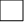 Necessita de Prova Especial ou local diferenciado para realização da prova:           SIM            NÃOEspecifique:____________________________________________________________2. ENDEREÇO PARA CORRESPONDÊNCIA3. FORMAÇÃO ACADÊMICA4. ATIVIDADE PROFISSIONAL5. ORIENTAÇÃODeclaro que aceito o(a) candidato(a) para orientá-lo(a) no Curso de Doutorado, bem como estou ciente da indicação dos(as) demais orientadores(as).  Declaro para os devidos fins, que li, tenho conhecimento e estou de acordo com as normas e regulamentos da Universidade Estadual de Maringá e do Programa de Pós-Graduação em Geografia (PGE), em relação aos quais não poderei alegar desconhecimento.Data:_____ /_____ /_____ _________________________Assinatura do(a) candidato(a)Nome completo: Nome completo: Estado Civil:Estado Civil:Data de Nasc.Data de Nasc.Data de Nasc.Ident. nº:Ident. nº:Órgão Exp.:Órgão Exp.:UF:Data:C.P.F. nº:e-mail:Raça/corRua/AvRua/AvRua/AvRua/AvNºBairro:Telefone:Telefone:CidadeCidadeCidadeEstado:Estado:e-mail:e-mail:CEP:CEP:MestradoInstituição:Período:Trabalha                SimTrabalha                SimTrabalha                SimTrabalha                Sim NãoLocal:Cargo:Cargo:Afastamento para cursar Pós-Graduação em Geografia:Afastamento para cursar Pós-Graduação em Geografia:Afastamento para cursar Pós-Graduação em Geografia:Afastamento para cursar Pós-Graduação em Geografia:Afastamento para cursar Pós-Graduação em Geografia:Tempo integral?Tempo integral?Tempo integral? sim         não sim         nãoOrientador(a)(1ª opção)Orientador(a) (2ª opção) __________________________________           Orientador(a) (primeira opção)  __________________________________           Orientador(a) (segunda opção)